MADONAS NOVADA PAŠVALDĪBA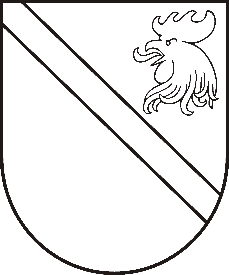 Reģ. Nr. Saieta laukums 1, Madona, Madonas novads, LV-4801 t. ,  , e-pasts: dome@madona.lv APSTIPRINĀTIar Madonas novada pašvaldības domes27.09.2018. lēmumu Nr.379(protokols Nr.18, 3.p.)SAISTOŠIE  NOTEIKUMI  Nr. 16“Par materiālās palīdzības pabalstiem Madonas novadā”	Izdoti saskaņā ar  likuma „Par pašvaldībām” 43.panta trešo daļuI. Vispārīgie nosacījumiSaistošie noteikumi (turpmāk tekstā – noteikumi) nosaka Madonas novada pašvaldības (turpmāk tekstā – pašvaldība) materiālās palīdzības pabalstu (turpmāk tekstā – pabalsts) veidus un apmērus, pabalstu piešķiršanas un izmaksas kārtību ģimenēm (personām), kuras ir tiesīgas saņemt šos pabalstus, un kārtību, kādā ģimene (persona) iegūst tiesības saņemt pabalstus.Pabalstus piešķir ģimenei (personai), kura deklarējusi savu pamatdzīvesvietu un pastāvīgi dzīvo pašvaldības administratīvajā teritorijā un atbilst šajos noteikumos minētajiem pabalstu piešķiršanas kritērijiem.Pašvaldības noteikto pabalstu piešķiršanu un izmaksu organizē Madonas novada pašvaldības Sociālais dienests (turpmāk tekstā – Sociālais dienests), savā darbībā ievērojot spēkā esošo normatīvo aktu prasības un šos noteikumus. Lēmumu par pabalstu piešķiršanu pieņem Sociālais dienests.Sociālais dienests piešķir un izmaksā šādus pabalstus: 5.1. vienreizējs bērna piedzimšanas pabalsts; 5.2. pabalsts nozīmīgā dzīves jubilejā;5.3. apbedīšanas pabalsts;5.4. pabalsts politiski represētām personām;5.5. pabalsts Černobiļas AES seku likvidēšanas dalībniekiem;5.6. pabalsts bērna izglītībai;5.7. pabalsts veselības aprūpes pakalpojumu apmaksai.II. Pabalstu piešķiršanas un izmaksas kārtība6. Vienreizējs bērna piedzimšanas pabalsts:6.1. Tiesības saņemt pabalstu par katru jaundzimušo ir vienam no vecākiem, ja viņa un jaundzimušā pamatdzīvesvieta deklarēta pašvaldības administratīvajā teritorijā.6.2. Pabalsta apmērs ir 200 euro. 6.3. Pabalsts pieprasāms mēneša laikā no bērna piedzimšanas dienas.6.4. Pabalstu Sociālais dienests piešķir un pārskaita pabalsta pieprasītājam uz norādīto kontu, pamatojoties uz Madonas novada Dzimtsarakstu nodaļā saņemtu personas iesniegumu.	6.5. Pabalsts netiek piešķirts, ja jaundzimušā pirmā deklarētā dzīvesvieta nav pašvaldības administratīvā teritorija un piedzimšanas pabalsts jau saņemts citā pašvaldībā.7. Pabalsts nozīmīgā dzīves jubilejā 	7.1. Pabalsts ir vienreizējs un tiek piešķirts dzīves jubilejās personām, kuras sasniegušas septiņdesmit piecu, astoņdesmit, astoņdesmit piecu, deviņdesmit, deviņdesmit piecu, simts un vairāk gadu vecumu; ģimenēm laulību piecdesmit, piecdesmit piecu, sešdesmit, sešdesmit piecu, septiņdesmit un vairāk gadu jubilejā.7.2. Pabalstu ir tiesības saņemt personai, kura deklarējusi savu pamatdzīvesvietu un pastāvīgi dzīvo pašvaldības administratīvajā teritorijā ne mazāk kā 5 (piecus) gadus. 7.3. Personai, sasniedzot septiņdesmit piecu, astoņdesmit, astoņdesmit piecu, deviņdesmit, deviņdesmit piecu gadu vecumu, piešķirams pabalsts 100 euro.7.4. Personai, sasniedzot simts un vairāk gadu vecumu, piešķirams pabalsts 200 euro.7.5. Ģimenei piecdesmit, sešdesmit, septiņdesmit un vairāk gadu laulību jubilejā piešķirams pabalsts 100 euro.7.6. Pabalsta saņemšanai persona Sociālajā dienestā iesniedz iesniegumu un uzrāda personu apliecinošu dokumentu un pabalsta kāzu jubilejā saņemšanai uzrāda laulības apliecību. Apbedīšanas pabalstsPabalsts paredzēts apbedīšanas izdevumu segšanai (zārka un piederumu iegāde, pakalpojumi kapos, transporta pakalpojumi u.c.).Pabalsts tiek piešķirts, ja mirušās personas deklarētā dzīvesvieta bija pašvaldības teritorija.Apbedīšanas pabalsts ir 450 euro. Atsevišķos gadījumos, kas saistīti ar ārpus valsts mirušas personas apbedīšanu, Sociālais dienests var piešķirt un izmaksāt lielāku pabalstu.Pabalstu pilnā apjomā piešķir gadījumos, ja netiek saņemts valsts sociālas apdrošināšanas aģentūras (turpmāka – VSAA) apbedīšanas pabalsts. Ja tiek saņemts VSAA apbedīšanas pabalsts, tad pašvaldības pabalsta apmērs tiek aprēķināts kā starpība starp apakšpunktā 8.3. noteikto summu un VSAA izmaksāto summu, ko apliecina VSAA lēmums par pabalsta piešķiršanu.Lai saņemtu pabalstu, personai, kura pieprasa pabalstu, Sociālajā dienestā jāiesniedz iesniegums, miršanas apliecības kopija un VSAA lēmums par pabalsta piešķiršanu vai atteikumu piešķirt pabalstu. Apbedīšanas pabalsts var tik izmaksāts naudā vai pārskaitīts uzņēmumam, kas sniedz apbedīšanas pakalpojumu.Pabalsts politiski represētajām personām.9.1. Pabalsts tiek piešķirts personām, kurām atbilstoši valstī spēkā esošajiem normatīvajiem aktiem ir noteikts politiski represētas personas statuss.9.2. Pabalsts tiek piešķirts un izmaksāts vienu reizi gadā – uz Latvijas Republikas proklamēšanas gadadienu (18. novembris).9.3. Pabalsta apmērs ir 50 euro un to izmaksā saņēmēja bankas kontā vai naudā.Pabalsts Černobiļas AES avārijas seku likvidēšanas dalībniekiem.10.1. Pabalsts tiek piešķirts personām, kurām atbilstoši valstī spēkā esošajiem normatīvajiem aktiem ir noteikts Černobiļas AES avārijas seku likvidēšanas dalībnieka statuss.10.2. Pabalsts tiek piešķirts un izmaksāts vienu reizi gadā – uz Latvijas Republikas Lāčplēša dienu (11. novembris).10.3. Pabalsta apmērs ir 50 euro un to izmaksā saņēmēja bankas kontā vai naudā.Pabalsts bērna izglītībai. Pabalsts tiek piešķirts:11.1.1. daudzbērnu ģimenēm vispārizglītojošo skolu, obligātās pirmsskolas izglītības iestāžu, vidējo profesionālo mācību iestāžu audzēkņiem vienreiz gadā – 45 euro vienam bērnam;11.1.2. trūcīgām un maznodrošinātām ģimenēm vidējo un vidējo profesionālo mācību iestāžu audzēkņiem vienreiz gadā – 75 euro vienam bērnam trūcīgā ģimenē un 45 euro vienam bērnam maznodrošinātā ģimenē; 11.1.3. aizbildnībā esošiem vispārizglītojošo skolu, obligātās pirmsskolas izglītības iestāžu, vidējo profesionālo mācību iestāžu audzēkņiem vienreiz gadā 45 euro. 12. Pabalsts veselības aprūpes pakalpojumu apmaksai Pabalsts veselības aprūpes pakalpojumu apmaksai 50% apmērā tiek piešķirts:ģimenēm (personām), kurām ienākumi pēdējos trīs mēnešos nepārsniedz 300 euro  mēnesī uz vienu ģimenes locekli vai personu, neizvērtējot īpašumus.personām, kurām atbilstoši valstī spēkā esošajiem normatīvajiem aktiem ir noteikts Černobiļas AES avārijas seku likvidēšanas dalībnieka statuss, neizvērtējot personas ienākumus un īpašumus.12.2. Pabalsts veselības aprūpes pakalpojumu apmaksai ir paredzēts: 12.2.1. ārstēšanās izdevumu (ģimenes ārsta, poliklīniku pakalpojumi, stacionārā ārstēšana, primārā veselības aprūpe, neatliekamā medicīniskā palīdzība, izmeklējumi, manipulācijas) kompensēšanai;12.2.2. ar ārsta recepti nozīmētu medikamentu, ierīču un kopšanas līdzekļu iegādes izdevumu kompensēšanai. 12.3. Kopējā pabalsta veselības aprūpes pakalpojumu apmaksai summa vienai personai ir līdz 300 euro  gadā. 12.4. Ja persona slimo ar slimībām, kuru ārstēšanai nepieciešami lieli finansiālie resursi un to apliecina ģimenes ārsta vai ārstējošā ārsta izziņa, var piešķirt vienreizēju pabalstu līdz 5000 euro. 12.5. Pabalsta veselības aprūpes pakalpojumu apmaksai pieprasītājiem papildus iesniegumam jāiesniedz izraksts par ārstēšanos stacionārā, izziņa par ambulatoro ārstēšanos (veidlapa Nr. 27/u), recepšu kopijas vai izdrukas un izdevumus apliecinoši dokumenti.12.6. Pabalstu var pieprasīt trīs mēnešu laikā no izdevumu par medicīnas pakalpojumiem saņemšanas un preču iegādes dienas.12.7.Personu  ar funkcionāliem traucējumiem, kurām ir apgrūtināta pārvietošanās  un ir piešķirta  1.vai 2. grupas invaliditāte un bērnu ar invaliditāti dzīves kvalitātes nodrošināšanai piešķir  vienreizēju pabalstu līdz 5000 euro viena mājokļa pielāgošanai, un/vai nepieciešamo palīglīdzekļu iegādei.III. Noslēguma jautājumi13. Noteikumi stājas spēkā nākamajā dienā pēc to publicēšanas Madonas novada pašvaldības informatīvajā izdevumā „Madonas Novada Vēstnesis”.14. Ar šo noteikumu spēka stāšanos spēku zaudē 2010.gada 27.janvārī Madonas novada pašvaldības saistošie noteikumi Nr.2 “Par vienreizēju materiālu pabalstu piešķiršanu Madonas novadā ”.Domes priekšsēdētāja vietnieks 					Z.Gora